
HUB CLUB MEMBERSHIP APPLICATION FORM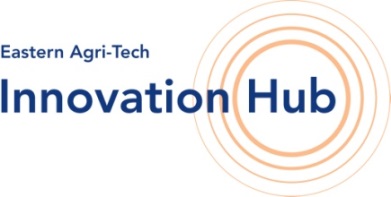 Apply online at www.innovationhubuk.co.ukIf you would like to become a member of the Hub Club Network 
please complete this form and email or send to:Hub Club, Eastern Agri-Tech Innovation HubHasse Fen, Hasse Road, Soham,Cambridgeshire CB7 5UWI/We would like to become a member of the Eastern Agri-Tech Innovation Hub Club BASIC membership.  The cost of membership is £300 pa plus VAT: Hub Club Criteria:  Your business needs to be concerned with sustainable or innovative farming priorities and with reduction or re-use of all forms of waste in the food supply chain or improving resource use efficiency in its production.  If you have any questions about your eligibility, please contact us.  Please also see www.innovationhubuk.co.uk. Description of your business and how this fits with the Hub Club Criteria…………...………………………………….……..
……………………………………………………………………………………………………………………………………………….……….....……………………………………………………………………………………………………………………………………………….…….…….……………………………………………………………………………………………………………………………………………….…………..			    ( e-signature or return a scanned copy)Your business will have to fit with our Hub Club criteria and will therefore need to be approved first.  On approval of your application you will receive confirmation by email with a link to our payment facilities.For Office Use Only:Membership approved by NIABDate……………………  				Signature………………..………………………………………….
Title:Full name:Trading title*:AddressPostcode:Telephone:Mobile:Email:*Date:Signature